      The Chatterbox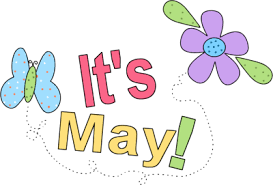 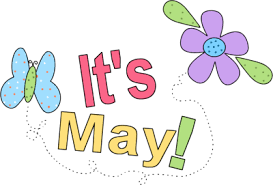 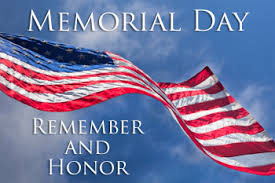 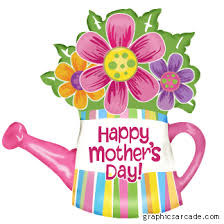 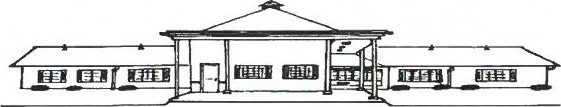 				                  Shady Rest Care Center				     Edition: 567			        May 2021Employee Corner:    Getting to Know Our Staff: Chelsey HusemanHello, my name is Chelsy Huseman and I was born on December 1st.  I have 2 siblings, a brother and a sister. I have been a CMA/CNA here at Shady Rest Care Center since September 2020. My hometown is Dubuque, IA and I currently live in Cascade. I have one daughter who I love to spend time with. Some of my personal favorites are Mexican and Chinese food, fall is my favorite season, purple is my favorite color and my favorite team is the Green Bay Packers. My favorite childhood memory is playing kickball with the neighbor kids.  I would love to travel all 50 states. In the next five years I would like to see myself finishing college and working in a dental office. I love my job because I love getting to know my residents and seeing them happy!!!Happy Birthday to the following staff with May Birthdays!May 1st                       Tiffany Theisen, C.N.A/C.M.AMay 21st           Mary Kemmerer, C.N.A/C.M.A May 28th                  Bill Gehl, Maintenance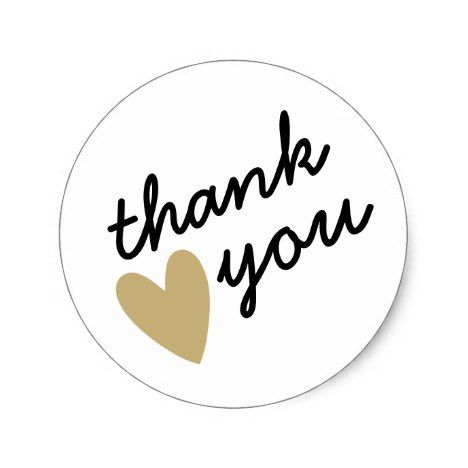 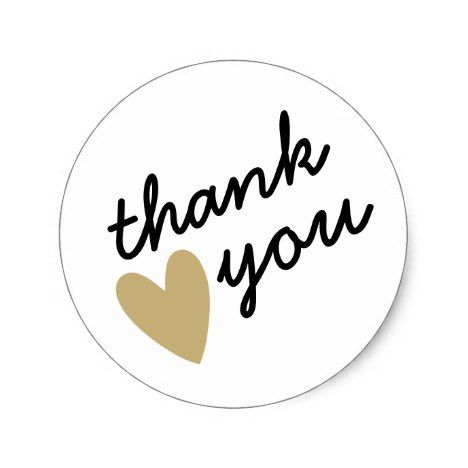 Employee AnniversariesTiffany Theisen, C.N.A/C.M.A        May 16th           5 yearsWelcome Aboard!!!Brandon Willoughby                  Dietary CookSarah Specht Krapfl                   RNSharon Contini                           RNshadyrestcarecenter.comResidents’ Bill of RightsMay 2021Residents’ Bill of Rights A Residents’ Rights Booklet is provided to each resident upon admission and upon request. Every month we will include some of the residents’ rights in the Chatterbox. Information and Communication:The resident has the right to be informed of his or her rights and of all rules and regulations governing resident conduct and responsibilities during his or her stay in the facility. The resident has the right to access personal and medical records pertaining to him or herself.The resident has the right to a list of names, addresses and telephone numbers of all pertinent state agencies and advocacy groups i.e. Department of Inspections and Appeals, the Office of the State Long-Term Care Ombudsman. The resident has the right to reasonable access to a telephone and in a place where calls can be made without being overheard.The resident has the right to send and receive mail.The resident has the right to reasonable access to email, video communications and internet research.The resident has the right to examine the results of the most recent survey conducted by state or federal surveyors. Shady Rest provides information on Medicaid (Title 19) and Medicare to residents/families upon admission to Shady Rest. Additional information provided: grievance procedures, contact information for our local Long Term Care Ombudsman, Abuse Reporting Policy, Resident Rights information, and contact information for Department of Inspection and Appeals. Many of these are posted on the bulletin board near the first nursing station. They can also be provided upon request. Please contact Shady Rest Care Center Social Services Coordinator, Leisa Osterhaus, with any questions or concerns regarding resident rights:563-852-3277 (ext. 21) or leisa@shadyrestcarecenter.com Housekeeping Announcements:Hello everyone, I hope your year is going better than last!! We all know that the seasons are changing and due to the COVID restrictions you could not come in last year. Now, with updated visitation, we are asking you to please take a look in your loved one’s closet and remove any extra blankets, extra clothing and any decorations/items not being used. We have fire regulations to follow and some closets are overflowing. This would be very much appreciated. Have a great summer when it finally gets here!!!Thank you!   Anne KnepperShadyrestcarecenter.comshadyrestcarecenter.com